УЗТ-1.01 Ф АРСААппарат для ультразвуковой физиотерапииВы можете приобрести его у нас по САМОЙ НИЗКОЙ ЦЕНЕ	Ультразвуковой терапевтический аппарат УЗТ-1.01.Ф "АРСА" предназначен для лечения ультразвуковыми колебаниями различных заболеваний. Ультразвук оказывает противовоспалительное, обезболивающее, рассасывающее, десенсибилизирующее действие. С его помощью в ткани можно вводить лекарственные вещества (фонофорез).	Сертификаты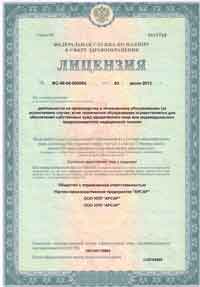 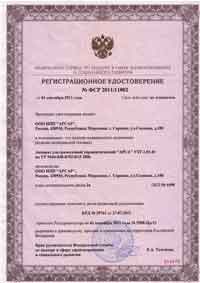 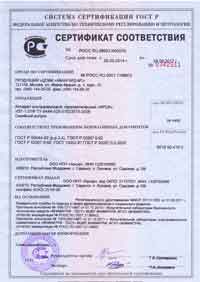 Технические характеристикиЧастота ультразвуковых колебаний, МГц 0,88±0,03%Эффективная интенсивность излучения (дискретно регулируемая), Вт/см20,05; 0,1; 0,2; 0,3; 0,4; 0,5; 0,6; ±35%Дискретно регулируемое время процедур, мин1-9 (через 1 мин)Эффективная площадь излучателя, см24Время установки рабочего режима, не более, мин0,5Режим работы в течение 6чРабота - 10 минПовторно-кратковременныйПерерыв - 5 минПотребляемая мощность, не более, ВА10Напряжение питания от сети переменного тока частотой 50Гц, В220 ± 10%Индикация работы аппаратаТекущее времяСветовая, цифроваяОкончание процедурыЗвуковаяСредний срок службы, лет5Средняя наработка на отказ, циклов, не менее10000Габаритные размеры электронного блока, мм240 x 78 x 52Масса (блок питания + электронный блок), кг0,47 + 0,4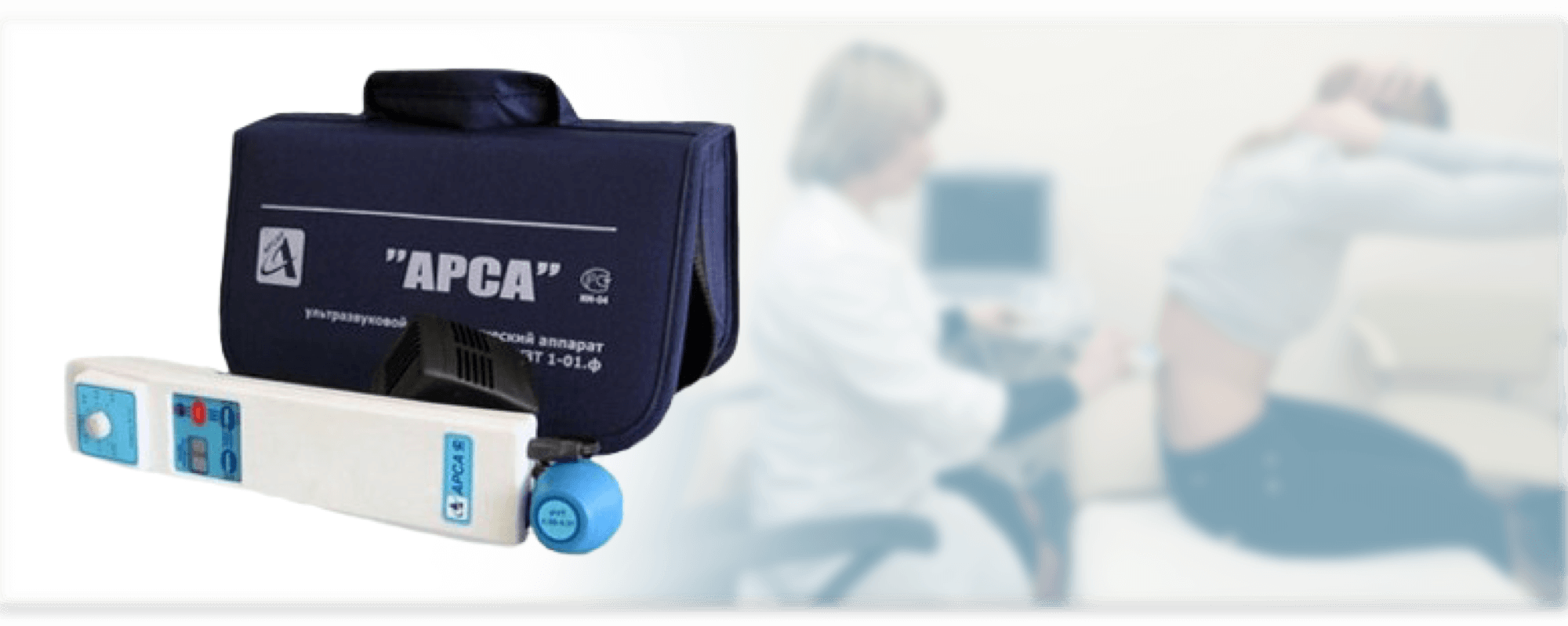 